PENGARUH KREATIVITAS TERHADAP KEBERHASILAN USAHA PADA USAHA MIKRO KECIL MENENGAH (UMKM)DI DESA PATUMBAK KAMPUNG KECAMATANPATUMBAK KABUPATEN DELI SERDANGSKRIPSI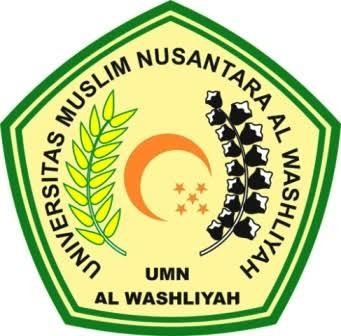 Oleh :SORIYANI HARAHAPNPM. 173114396PROGRAM STUDI MANAJEMENFAKULTAS EKONOMIUNIVERSITAS MUSLIM NUSANTARA AL-WASHLIYAHMEDAN2021